Bouwopleiding Volandis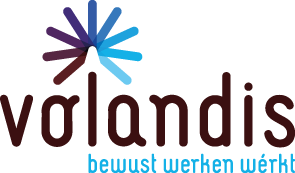 Voor bedrijfsartsen, AIOS-bedrijfsgeneeskunde en artsenDeze opleiding is bedoeld voor gemotiveerde bedrijfsartsen die willen werken voor de Bouw & Infra en de Afbouw. De deelnemers verdiepen zich in het werk en de cultuur van deze sectoren, kennen de arbeidsrisico’s, kunnen preventiezorg bieden aan werknemer en werkgever, kunnen een werkbezoek op de bouwplaats uitvoeren, leren samenwerken, leren praktisch preventief advies geven, zijn gericht op duurzaam blijven werken, kunnen beroepsziekten diagnosticeren en behandelen. We maken gebruik van de preventietool van de NVAB, documentatie en audiovisuele middelen van Volandis, de ‘uitvoeringsprocedures preventiezorg’ van Volandis, specifieke inbreng van experts uit de bedrijfsgezondheidszorg en enkele E-learnings. Volandis stelt als voorwaarde voor het leveren van de preventiezorg aan werknemers in de bouw dat bedrijfsartsen, AIOS en artsen de volledige bouwopleiding met goed resultaat hebben afgerond. Dispensatie op onderdelen (modules) is mogelijk bij aantoonbare kennis en vaardigheden. De bewijsplicht ligt bij de deelnemer. Na deelname aan de bouwopleiding blijven de bedrijfsartsen, AIOS en artsen hun vaardigheden onderhouden door voor werknemers in de bouw te werken en deel te nemen aan nascholing die specifiek is gericht op preventiezorg in de bouw. De schakelopleiding voor artsen hebben we samengevoegd met de introductie- en de verdiepingscursus tot de ‘bouwopleiding voor bedrijfsartsen, AIOS en artsen’. De totale studiebelasting (zelfstudie, E-learnings, groepsonderwijs en praktijkopdrachten) is acht dagen, verdeeld over vijf modules. Iedere module beoordelen we met een toets. Na een module 1 gevolgd te hebben kan de cursist deelnemen aan module 2, idem naar 3, 4 en 5. De onderwijskundige uitwerking van de modules staat beschreven in de volgende paragrafen. Module 1: Kennismaking met het werk en de preventiezorg in de bouwIn deze module leert de bedrijfsarts de bouwsector, Volandis en de bouwplaats kennen. De bedrijfsarts moet de relatie kunnen leggen tussen de blootstelling aan arbeidsrisico’s in het werk, vroege effecten van blootstelling en gezondheidsschade. Om dit goed te kunnen inschatten is het belangrijk te weten hoe de cultuur is, hoe de Bouw- & Infra en Afbouw ‘werken’, hoe het bouwproces verloopt en met welke materialen men werkt. De cultuur bepaalt de manier waarop organisaties worden georganiseerd en geleid, hoe mensen met elkaar omgaan. Dit vormt risicofactoren voor de psychosociale arbeidsbelasting. Het bouwproces en de bouwmaterialen bepalen een ander deel van de arbeidsrisico’s. Het is essentieel hier kennis van te hebben, zodat adviezen voor preventie aansluiten bij de werknemer en het bedrijf. Volandis presenteert de visie op duurzame inzetbaarheid, de organisatie van de preventiezorg en de inhoud van het cao-pakket preventiezorg. Je maakt kennis met de bouwplaats middels een praktijkopdracht, een werkbezoek aan een bouwplaats. Je indrukken, bevindingen en mogelijke adviezen presenteer je aan je medecursisten.  Leerdoel/eindtermenNa module 1 van de bouwopleiding …Kan de bedrijfsarts de missie en visie van Volandis op duurzame inzetbaarheid in de praktijk van de preventiezorg overbrengen op werknemers en werkgevers.Kent de bedrijfsarts de inhoud van het cao-pakket individugerichte preventiezorg voor de Bouw & Infra en de Afbouw. Heeft de bedrijfsarts kennis van de cultuur in de bouw, het bouwproces, de werkmethoden en bouwmaterialen.Kan de bedrijfsarts een werkplekbezoek of -onderzoek voor een werknemer op een bouwplaats uitvoeren.Duur module: één cursusdag plus één dagdeel werkbezoek.Tarief module: € 295, exclusief BTW.Locatie: cursusdag op een locatie van 'Bouwmensen', MBO-opleidingsbedrijven voor de bouw. Het werkplekbezoek voer je in je eigen bouwpraktijk uit.Onderwijsdoel: kennis kunnen ontsluiten, ontwikkeling attitude, risicodenken, inventariseren en beoordelen.Groepsgrootte: maximaal 15 cursisten. Onderwijsvorm: interactieve sessies, gestructureerd werkbezoek bouwplaats, presentatie bevindingen en advies.Toetsing: presentatie werkbezoek bouwplaats, inclusief beeldmateriaal. CanMeds, uitwerking in de zeven competentiecategorieën voor bedrijfsartsen (AbSG)Medisch (en vakinhoudelijk) handelen (20%)Kennis en wetenschapProfessionaliteit en kwaliteitMaatschappelijk handelen en preventie (40%)Communicatie (40%)SamenwerkingOrganisatie (en financiering)Accreditatie9 punten bedrijfsarts (AbSG), in aanvraag.  Docenten: bedrijfsarts en coördinator IPZ van Volandis, aangevuld met een externe deskundige (docent bouwkunde van Bouwmensen) en ervaren bouwvakkers/leermeesters.Dag 1: 	9:00 uur tot 17:00 uur	Kennismaking met het werk en de preventiezorg in de bouw	Introductie bouwopleiding Volandis en module 1	Kennismaking met Volandis, onze visie op duurzame inzetbaarheid.	Belang preventie voor de bouw: directeur Volandis interviewt een directeur van een 	bouwbedrijf.	(Live of middels video)De organisatie van de preventiezorg in de bouw, het cao-pakket individugerichte 	preventiezorg.	Kennismaking bouwproces: van bouwrijp maken naar oplevering.	(Cultuur, bouwberoepen, werkwijzen, bouwmaterialen, verantwoordelijkheden)	Uitleg opdracht werkplekbezoek bouwplaats.	(Organiseren bezoek, zorgen voor PBM’s, checklist werkplekonderzoek uit toetsboek NVAB 	(bijlage 1, pagina 33-35), presentatie)Dag 2:	Dagdeel naar keuze cursist	Werkbezoek bouwplaats en presentatie maken	Op werkbezoek bij een werknemer uit de eigen praktijk, checklist NVAB toepassen.	Bevindingen, ervaringen en mogelijke adviezen uitwerken in een presentatie.Toetsing module 1 bij aanvang module 2 aan de hand van de presentatie. Module 2: Arbeidsrisico’s in de bouwIn deze module leren de bedrijfsartsen, AIOS en artsen de arbeidsrisico’s van de bouw kennen en de instrumenten die daarvoor zijn ontwikkeld. Adviezen voor preventie moeten passen bij de werknemer en het bedrijf. De risico-inventarisatie en -evaluatie (RI&E) signaleert de veiligheids- en gezondheidsrisico's binnen een bedrijf, en stelt er prioriteiten bij. Voor de bouwplaats is een afgeleid instrument beschikbaar, het V&G-plan. De RI&E en het V&G-plan vormen de basis voor het arbobeleid van een bedrijf om de gezondheid van werknemers te beschermen. De werkgever is verantwoordelijk voor het plan van aanpak om de riscio’s weg te nemen of te beheersen. De bouwsector werkt met vele chemische en gevaarlijke stoffen, waarbij werknemers lang niet altijd goed met de arbeidsrisico’s omgaan. Ook kortdurende blootstelling kan gezondheidsschade veroorzaken. Het is belangrijk als bedrijfsarts alert te zijn op deze blootstelling en de vroege effecten daarvan. Dit is specifiek het terrein van de bedrijfsgeneeskunde, het raakvlak van arbeidsrisico’s (blootstelling) met de gezondheid van werknemers. Een bijzondere uitdaging zijn arbeidsrisico’s die pas na lange of zeer lange duur tot ziekte leiden. De cursisten leren samen te werken met de arbeidshygiënist en maken kennis met de arbeidshygiënische strategie. Belangrijk is dat je vertrouwd raakt met de basisprincipes en dat je kan bijdragen aan het herkennen van arbeidsrisico’s, zowel op de bouwplaats als in de spreekkamer.In de praktijkopdracht beoordeel je of de RI&E of V&G-plan van een bouwwerkgever van jou of je arbodienst nog actueel is. Je verdiept je in hun plan van aanpak en geeft gerichte en toepasbare adviezen aan de werkgever of projectleider. De fysieke werkbelasting is in de bouw voor veel werknemers nog steeds een belangrijk arbeidsrisico. Het leidt naast gezondheidsklachten tot blessures en chronische aandoeningen. De tweede dag van deze module ga je kijken naar de fysieke werkbelasting en pas je ergonomische principes toe. Vanuit deze analysen leer je praktisch advies geven.Leerdoel/eindtermenNa module 2 van de bouwopleiding …Kan de bedrijfsarts arbeidsrisico’s signaleren en in relatie brengen met gezondheidseffecten.Kent de bedrijfsarts de bedrijfsgerichte instrumenten en website van Volandis voor bedrijfsgezondheidszorg en duurzame inzetbaarheid.Kent de bedrijfsarts de andere arboprofessionals die in de bouw werken en kan met hen samenwerken bij een RI&E.Duur module: twee cursusdagen, de eerste dag RI&E en gevaarlijke stoffen kan als webinar.Tarief module: € 590, exclusief BTW.Locatie: de eerste cursusdag op het Bouw- & Infrapark Harderwijk of als webinar, de tweede cursusdag op een locatie van Bouwmensen (MBO-opleidingsbedrijven voor de bouw) of een bouwlocatie. De analyse van een RI&E of V&G-plan voer je in je eigen praktijk uit.Onderwijsdoel: kennis kunnen ontsluiten, risicodenken, inventariseren en beoordelen, adviseren.Groepsgrootte: maximaal 15 cursisten. Onderwijsvorm: interactieve sessies, fysieke belasting en ergonomie in praktijkruimtes van de bouwschool, presentatie beoordeling en advies RI&E bouwbedrijf of een V&G-plan bouwlocatie.Toetsing: presentatie beoordeling RI&E of V&G-plan, inclusief advies met onderbouwing. CanMeds, uitwerking in de zeven competentiecategorieën voor bedrijfsartsen (AbSG)Medisch (en vakinhoudelijk) handelen (60%)Kennis en wetenschapProfessionaliteit en kwaliteitMaatschappelijk handelen en preventie (20%)Communicatie Samenwerking (20%)Organisatie (en financiering)Accreditatie12 punten bedrijfsarts (AbSG), in aanvraag.  Docenten: veiligheidskundige, arbeidshygiënist en bewegingswetenschapper Volandis. Externe deskundige(n) van Buro fysieke arbeid, specialisten in duurzaam fysiek werk.Dag 1: 	9:00 uur tot 17:00 uur	Arbeidsrisico’s en de RI&E / V&G-plan in de bouw	Presentaties opdrachten module 1.	(Beoordeling door docenten Volandis)		Mijn Volandis met de RI&E en V&G-plan instrumenten, werkwijze.	Uitvoering RI&E, beoordelen arbeidsrisico’s.STOP-strategie gevaarlijke stoffen, instrument PISA, RI&E-verdieping.Introductie werken in vervuilde grond en water, Gerichte Periodiek Onderzoeken.Samenwerking arbeidshygiënist-bedrijfsarts.Introductie preventietool van de NVAB.	Uitleg opdracht RI&E of V&G-plan.Dag 2: 	9:00 uur tot 17:00 uur	Arbeidsrisico’s en de RI&E / V&G-plan in de bouw	De fysieke werkbelasting in de bouw.	(Beroepsbeschrijvingen, werkmethoden/hulpmiddelen, werkvoorbereiding, arbocatologi)	Arbovriendelijke hulpmiddelen in de bouw (webtool).	Workshops ergonomie in praktijkruimte bouwschool of op de bouwplaats.	(Analyse werk en bewegen, risico’s inschatten, nieuwe gewoontes aanleren, samenwerken en 	hulpmiddelen)	TOP-benadering (technisch, organisatorisch, persoonlijk).	Presentaties opdrachten module 2.	(Beoordeling door docenten Volandis)	Module 3: Biometrie en klinische vaardighedenJe medische diagnostiek moet nauwkeurig zijn om gezondheidseffecten, schade en (beroeps)ziekten te kunnen ontdekken. Hiervoor moet je biometrie goed uitvoeren en de resultaten daarvan kunnen interpreteren. Hetzelfde geldt voor je (arbeids)anamnese en screenend of gericht lichamelijk onderzoek.  Deze vaardigheden heb je als bedrijfsarts nodig bij het arbeidsgezondheidskundig onderzoek in de bouw en bij preventieve spreekuren. Je frist via zelfstudie en geaccrediteerde E-learnings het beoordelen van een ECG, longfunctie en audiometrie op. Kennis van de anatomie en biodynamica van het bewegingsapparaat zijn basisvereisten voor goed lichamelijk onderzoek van het bewegingsapparaat van werknemers in de bouw. In deze module behandelen we de basisconcepten van het bewegingsapparaat. Het lichamelijk onderzoek wordt gedemonstreerd en geoefend. Hierbij ligt het accent op de meest voorkomende beroepsziekten in de bouw.Leerdoel/eindtermenNa module 3 van de bouwopleiding …Kan de bedrijfsarts medisch diagnostisch en lichamelijk onderzoek goed uitvoeren en interpreteren.Duur module: twee cursusdagen, E-learnings met toetsing en een dag workshops.Tarief module: € 295, exclusief BTW en eventuele kosten E-learnings.Locatie: de eerste dag eigen planning zelfstudie, de tweede cursusdag op het Bouw- & Infrapark Harderwijk of in onderwijslokalen van een arbodienst of sportschool. Onderwijsdoel: kennisontwikkeling, inventariseren en beoordelen, samenwerken, rapportage-vaardigheden.Groepsgrootte: maximaal 15 cursisten. Onderwijsvorm: E-learnings, interactieve sessies, training en oefenen lichamelijk onderzoek.Toetsing: certificaten E-learnings, deelname praktijkonderwijs.  CanMeds, uitwerking in de zeven competentiecategorieën voor bedrijfsartsen (AbSG)Medisch (en vakinhoudelijk) handelen (80%)Kennis en wetenschapProfessionaliteit en kwaliteit (20%)Maatschappelijk handelen en preventieCommunicatie SamenwerkingOrganisatie (en financiering)Accreditatie6 punten bedrijfsarts (AbSG), in aanvraag en de punten van de geaccrediteerde E-learnings.Docenten: bedrijfsarts Volandis. Externe deskundige(n): sportarts, sportfysiotherapeut.Dag 1: 	9:00 uur tot 17:00 uur	Biometrie	E-learnings met toetsing voor ECG, longfunctie, audiometrie (details volgen).Dag 2: 	9:00 uur tot 17:00 uur	Klinische vaardigheden	Basisconcepten bewegingsapparaat, biodynamica.	Het lichamelijk onderzoek van de knie, enkel, heup, lies, rug, nek, schouder, elleboog en 	hand.	Praktische tips voor in de spreekkamer.Module 4: Beroepsziekten in de bouwDe kennis van de vorige modules komt samen in deze module. Je krijgt inzicht in oude en nieuwe beroepsziekten in de bouw. Je leert het Nederlands Centrum voor Beroepsziekten (NCvB) kennen, met hun uitgebreide documentatie en registratierichtlijnen. Het waarnemen van vroege signalen, gezondheidseffecten en beroepsziekten of werkgerelateerde aandoeningen is een belangrijk onderdeel en ook de doelstelling van de arbeidsgezondheidskundige onderzoeken in de bouwsector. Naast aandoeningen van het bewegingsapparaat, komen ook andere aandoening regelmatig voor. We noemen er hier een paar: lawaaislechthorendheid, handeczeem, longaandoeningen. Alertheid is nodig voor zeldzamere ziektes (beroepsinfectieziekten, toxische inhalatiekoorts) of ziektes met een lange latentietijd (kanker door werk, met als voorbeeld het mesothelioom).Je leert in deze module een gestructureerde methode toepassen waarbij je de relatie legt tussen arbeidsomstandigheden, blootstelling en klachten (vroege signalen) of ziekte. Vervolgens ga je middels het 6-stappenplan een onderbouwd besluit nemen voor het vaststellen van een beroepsziekte en je advies. Is de relatie de werkfactoren 50% of hoger, dan meld je deze casus bij Volandis (via data van de arbodienst) en het NCvB (via je account op hun webportal). Tijdens de interactieve sessies brengt je eigen casuïstiek in. De docent gaat in op enkele beroepsziekten die veel voorkomen in de bouw: artrose van de knie, lawaaislechthorendheid, handeczeem. Leerdoel/eindtermenNa module 4 van de bouwopleiding …Heeft de bedrijfsarts kennis van beroepsziekten die in de bouw voorkomen.Heeft de bedrijfsarts kennis van signalen van dreigende beroepsziekten in de bouw.Kan de bedrijfsarts met klinisch redeneren een beroepsziekte in de bouw diagnosticeren (6 stappenplan NCvB).Kan de bedrijfsarts arbeidsrisico’s identificeren en kwantificeren die bijdragen aan het ontstaan van beroepsziekten.Heeft de bedrijfsarts een beroepsziekte gemeld op de website van het NCvB.Duur module: één cursusdag.Tarief module: € 295, exclusief BTW.Locatie: Bouw- & Infrapark Harderwijk.Onderwijsdoel: kennisontwikkeling, inventariseren en beoordelen, beargumenteren en discussiëren, adviesvaardigheden.Groepsgrootte: maximaal 15 cursisten. Onderwijsvorm: interactieve sessies, bespreken casuïstiek, melden beroepsziekte bij het NCvB.Toetsing: inbreng eigen casuïstiek en melding beroepsziekte bij het NCvB.CanMeds, uitwerking in de zeven competentiecategorieën voor bedrijfsartsen (AbSG)Medisch (en vakinhoudelijk) handelen (60%)Kennis en wetenschapProfessionaliteit en kwaliteit (20%)Maatschappelijk handelen en preventie (20%)Communicatie SamenwerkingOrganisatie (en financiering)Accreditatie6 punten bedrijfsarts (AbSG), in aanvraag.Docenten: bedrijfsarts Volandis. Externe deskundige(n): vakspecialist(en) Nederlands Centrum voor Beroepsziekten en/of poli Mens en Arbeid Amsterdam.VoorbereidingVerzamel een paar casus van vermoedelijke beroepsziekten uit je eigen (bouw)praktijk en neem die mee.Dag 1: 	9:00 uur tot 17:00 uur	Beroepsziekten	Introductie Nederlands Centrum voor Beroepsziekten.	Arbeidsepidemiologie beroepsziekten in de bouw, oude en nieuwe ziektes.	Klinisch redeneren en het 6-stappenplan NCvB aan de hand van (eigen) casussen.	Het melden van je eigen vastgestelde en onderbouwde beroepsziekte.Module 5: Advisering en rapportageOp deze dag komen de voorgaande modules samen. Je leert middels interactieve sessies de praktijk van het PAGO kennen en kunt daarin je eigen werkwijze vinden. Je conclusies moet je overbrengen aan de werknemer, in woord en op papier. Welk advies koppel je daaraan en hoe breng je dat goed over? Kun de belastbaarheid van de werknemer bevorderen en/of op peil houden? Krijg je de werknemer hierin mee. Het cao-pakket preventiezorg en de cao-regelingen hebben een aantal mogelijkheden voor vervolgacties en/of regelingen. Je doelstelling moet zijn de werknemer gezond werkend verder te begeleiden naar het pensioen. Je hebt een casus gekozen en onderbouwd uitgewerkt tot een presentatie voor deze werknemer en je medecursisten. Het advies moet helder en praktisch toepasbaar zijn voor werknemer en werkgever.Leerdoel/eindtermenNa module 5 van de bouwopleiding …Kan de bedrijfsarts de vijf stappen van de NVAB-preventiecyclus uitvoeren in een bouwcasus (casus, analyse, plan van aanpak, acties & inzichten, reflectie & evaluatie).Kan de bedrijfsarts de juiste zorg bieden, praktisch adviseren en professioneel samenwerken in de bedrijfsgeneeskundige cyclus (arbeidsrisico-gezondheidseffect-herstel-preventie).Kan de bedrijfsarts werknemers in de bouw laten nadenken over hun duurzame inzetbaarheid en hen aanzetten om daarvoor in beweging te komen.Kan de bedrijfsarts advies of een presentatie geven aan de werkgever of ondernemingsraad. Duur module: één cursusdag en een halve dag voor de eindopdracht.Tarief module: € 295, exclusief BTW.Locatie: Bouw- & Infrapark Harderwijk.Onderwijsdoel: inventariseren en beoordelen, adviesvaardigheden en rapportagetechniek.Groepsgrootte: maximaal 15 cursisten. Onderwijsvorm: interactieve sessies, workshops, peer-to-peer beoordeling opdrachten en presenteren.Toetsing: beoordeling eindopdracht met presentatie.CanMeds, uitwerking in de zeven competentiecategorieën voor bedrijfsartsen (AbSG)Medisch (en vakinhoudelijk) handelenKennis en wetenschapProfessionaliteit en kwaliteit (20%)Maatschappelijk handelen en preventie (40%)Communicatie (40%)SamenwerkingOrganisatie (en financiering)Accreditatie9 punten bedrijfsarts (AbSG), in aanvraag.Docenten: bedrijfsarts en andere kerndeskundige Volandis. EindopdrachtJe kiest een casus van een werknemer uit de bouw met een door jou vastgestelde beroepsziekte. Deze casus werk je uit met gegevens van het PAGO en documentatie van Volandis, arbocatalogi, het NCvB en/of de NVAB. Waarom heeft deze werknemer een beroepsziekte opgelopen?Welk arbeidsrisico was er aan de orde?Welke maatregelen zijn nodig (en ook uitvoerbaar) om het risico op ziekte weg te nemen?Je casus met praktisch advies voor de werknemer en werkgever zet je in een korte presentatie in MS Powerpoint of Apple Keynote: probleemsituatie/blootstelling, 6-stappenplan, advies werknemer en werkgever.Dag 1: 	9:00 uur tot 17:00 uur	Adviseren en rapporteren	Het PAGO in de praktijk.	(Voorbereiding, gestructureerde werkwijze, uitvoering, rapportage aan werknemer)	Adviseren en vervolgacties preventiezorg en cao-regelingen.	(Praktisch bruikbaar advies, motiveren, vervolgcontacten en specifieke arbeidsgerelateerde 	zorg)	Peer-to-peer beoordeling eindopdrachten door cursisten, in drietallen.	Interactieve korte presentaties van de cursisten.	Beoordeling eindopdrachten door de docenten (toetsing).	Afsluiting bouwopleiding Volandis.	(Bevoegdheid om diensten uit te voeren voor de cao-preventiezorg in de bouw, 	AIOS onder supervisie praktijkopleider, artsen middels taakdelegatie en supervisie 	bedrijfsarts)VolandisHarderwijk, 22 juli 2021Fred Boots, bedrijfsartsOpleidingsteamJack van der Gragt, bewegingswetenschapper/bedrijfsartsFred Boots, bedrijfsartsJohan Timmerman, arbeidsepidemioloog/arbeidshygiënistMargo Caspers, bewegingswetenschapperRené du Pon, hogere veiligheidskundigeSalomon Stam, beleidscoördinator IPZ